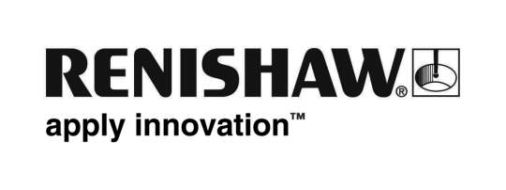 Renishaw, 간편하고 정확한 교정이 가능한 ACS-1 출시CNC 공작 기계의 스핀들 프로브는 반복정밀도가 높지만 성능은 정확한 교정에 달려 있습니다. Renishaw는 수동 프로브 교정 공정과 관련된 과제를 극복하면서 높은 수준의 반복성을 유지할 수 있는 간편한 솔루션을 개발했습니다. 정확한 교정을 통해 공작 기계 환경에서 반복 가능한 프로브의 성능을 재현할 수 있습니다.오늘날 상당수의 사용자가 프로브 교정 공정을 수동으로 진행하는데, 이 경우 숙련된 작업자들 사이에서도 차이가 발생할 수 있습니다. 부정확한 프로브 교정은 모든 후속 측정값에 영향을 미칠 수 있으며 ACS-1은 정밀 게이지 블록 또는 슬립 게이지를 사용할 필요가 없는 고정형 메커니즘을 통해 이러한 문제를 해결합니다.ACS-1 공정 소개ACS-1은 마그네틱 베이스를 사용해 공작 기계 테이블 또는 척에 장착됩니다. 테스트 바(또는 길이를 알고 있는 도구)로 플런저를 원하는 위치로 하강하여 정확한 데이텀 표면을 설정합니다. 플런저를 제자리에 고정합니다. 교정 디스크(고정형 플런저의 상단 표면)를 사용해 프로브의  길이를 정확하게 교정할 수 있습니다. 프로브의 스타일러스 볼 직경 교정은 CNC 기계 구성에 따라 ACS-1의 서로 다른 두 위치에 장착할 수 있는 데이텀 구에서 수행됩니다.ACS-1의 장점데이텀 구를 두 표면 중 하나에 45도 각도로 장착할 수 있습니다. 장착 옵션을 통해 ACS-1을 다양한 CNC 공작 기계 구성에 적합한 프로브 교정 장치로 만들 수 있습니다. 여기에는 수직 밀링, 선반, 복합기, 5축 기계가 포함되는데, 마그네틱 베이스를 활용해 인공물을 수직 또는 수평으로 장착할 수 있습니다.ACS-1은 배터리 없이 몇 분 내로 프로브의 정확한 길이와 스타일러스 볼 직경을 판별할 수 있습니다. Renishaw 공작 기계 제품 부서의 설계 그룹 어플리케이션 관리자 Richard Cox는"ACS-1은 높은 정확도를 자랑하며 수동 작업과 인적 오류를 줄여 빠르고 정확한 측정을 보장합니다. 또한 Renishaw 계열사인 MSP의 완전 자동화 솔루션 AutoClock과 함께 사용하실 수 있습니다."라고 말합니다.Renishaw는 간단하고 정확한 프로브 교정을 위한 비용 효율적인 솔루션을 개발했습니다. ACS-1은 현재 전 세계 어디서나 주문이 가능합니다.ACS-1에 대한 자세한 내용은 www.renishaw.co.kr/acs를 참조하십시오.-끝-